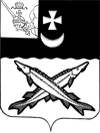 АДМИНИСТРАЦИЯ БЕЛОЗЕРСКОГО МУНИЦИПАЛЬНОГО ОКРУГА ВОЛОГОДСКОЙ ОБЛАСТИП О С Т А Н О В Л Е Н И ЕОт  06.10.2023  №  1210	В связи с перераспределением лимитов с соисполнителя на  участника программы, в соответствии с Порядком разработки, реализации и оценки эффективности муниципальных программ Белозерского района, утвержденным    постановлением администрации округа от 25.04.2023 № 519  ПОСТАНОВЛЯЮ:1. Внести в муниципальную программу «Обеспечение профилактики правонарушений, безопасности населения на территории  Белозерского  муниципального округа в 2023-2027 годах», утверждённую постановлением администрации округа от 14.02.2023 № 195, изменение, изложив приложение 1 к муниципальной программе «Ресурсное обеспечение муниципальной программы за счет средств бюджета  округа» в следующей редакции:«Приложение 1                                                                                                                  к муниципальной программе Ресурсное обеспечение реализации муниципальной программыза счет средств бюджета округа (тыс. руб.)».2. Настоящее постановление подлежит опубликованию в газете «Белозерье» и размещению на официальном сайте Белозерского муниципального округа в информационно - телекоммуникационной сети «Интернет».Глава округа:                                                                        Д.А. СоловьевО внесении  изменения в постановление администрации округа от 14.02.2023 № 195 Ответственный исполнитель, соисполнители, участникиРасходы (тыс. руб.), годыРасходы (тыс. руб.), годыРасходы (тыс. руб.), годыРасходы (тыс. руб.), годыРасходы (тыс. руб.), годыОтветственный исполнитель, соисполнители, участники20232024202520262027123456всего4218,9  3275,43105,53105,53105,5Администрация округа 555,3555,3555,3555,3555,3Соисполнитель 1:МКУ «ЕДДС»2763,62720,12550,22550,22550,2Соисполнитель 2:ТУ «Белозерское»450,00,00,00,00,0Соисполнитель 3:ТУ «Восточное»100,00,00,00,00,0Соисполнитель 4:ТУ «Западное»250,00,00,00,00,0Участник 1:МУ «Горзаказчик»100,00,00,00,00,0